. 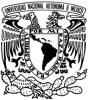 UNIVERSIDAD NACIONAL AUTÓNOMA DE MÉXICO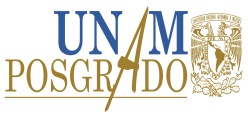 PROGRAMA DE MAESTRIA Y DOCTORADO EN  ESTUDIOS MESOAMERICANOSFACULTAD DE FILOSOFÍA Y LETRASINSTITUTO DE INVESTIGACIONES FILOLÓGICASPrograma de actividad académicaUNIVERSIDAD NACIONAL AUTÓNOMA DE MÉXICOPROGRAMA DE MAESTRIA Y DOCTORADO EN  ESTUDIOS MESOAMERICANOSFACULTAD DE FILOSOFÍA Y LETRASINSTITUTO DE INVESTIGACIONES FILOLÓGICASPrograma de actividad académicaUNIVERSIDAD NACIONAL AUTÓNOMA DE MÉXICOPROGRAMA DE MAESTRIA Y DOCTORADO EN  ESTUDIOS MESOAMERICANOSFACULTAD DE FILOSOFÍA Y LETRASINSTITUTO DE INVESTIGACIONES FILOLÓGICASPrograma de actividad académicaUNIVERSIDAD NACIONAL AUTÓNOMA DE MÉXICOPROGRAMA DE MAESTRIA Y DOCTORADO EN  ESTUDIOS MESOAMERICANOSFACULTAD DE FILOSOFÍA Y LETRASINSTITUTO DE INVESTIGACIONES FILOLÓGICASPrograma de actividad académicaUNIVERSIDAD NACIONAL AUTÓNOMA DE MÉXICOPROGRAMA DE MAESTRIA Y DOCTORADO EN  ESTUDIOS MESOAMERICANOSFACULTAD DE FILOSOFÍA Y LETRASINSTITUTO DE INVESTIGACIONES FILOLÓGICASPrograma de actividad académicaUNIVERSIDAD NACIONAL AUTÓNOMA DE MÉXICOPROGRAMA DE MAESTRIA Y DOCTORADO EN  ESTUDIOS MESOAMERICANOSFACULTAD DE FILOSOFÍA Y LETRASINSTITUTO DE INVESTIGACIONES FILOLÓGICASPrograma de actividad académicaUNIVERSIDAD NACIONAL AUTÓNOMA DE MÉXICOPROGRAMA DE MAESTRIA Y DOCTORADO EN  ESTUDIOS MESOAMERICANOSFACULTAD DE FILOSOFÍA Y LETRASINSTITUTO DE INVESTIGACIONES FILOLÓGICASPrograma de actividad académicaDenominación:  Seminario de Investigación – Estructura Económica de Mesoamérica IIDenominación:  Seminario de Investigación – Estructura Económica de Mesoamérica IIDenominación:  Seminario de Investigación – Estructura Económica de Mesoamérica IIDenominación:  Seminario de Investigación – Estructura Económica de Mesoamérica IIDenominación:  Seminario de Investigación – Estructura Económica de Mesoamérica IIDenominación:  Seminario de Investigación – Estructura Económica de Mesoamérica IIDenominación:  Seminario de Investigación – Estructura Económica de Mesoamérica IIClave: 67853Semestre: 2017 - 2Campo de conocimiento: Estudios Mesoamericanos.Campo de conocimiento: Estudios Mesoamericanos.Campo de conocimiento: Estudios Mesoamericanos.Campo de conocimiento: Estudios Mesoamericanos.No. de créditos: 8 Carácter: Obligatoria (  ) Optativa ( X )    de elección  ( X )Carácter: Obligatoria (  ) Optativa ( X )    de elección  ( X )Carácter: Obligatoria (  ) Optativa ( X )    de elección  ( X )HorasHorasHoras por semana: Horas al semestreTipo: Seminario de InvestigaciónTipo: Seminario de InvestigaciónTipo: Seminario de InvestigaciónTeoría:Práctica:464Tipo: Seminario de InvestigaciónTipo: Seminario de InvestigaciónTipo: Seminario de Investigación22464Modalidad: Seminario de InvestigaciónModalidad: Seminario de InvestigaciónModalidad: Seminario de InvestigaciónDuración del programa: SemestralDuración del programa: SemestralDuración del programa: SemestralDuración del programa: SemestralSeriación:       No (  )         Si ( X )         Obligatoria (     )      Indicativa (x)Actividad académica subsecuente:Actividad académica antecedente: Estructura Económica de Mesoamérica I.Objetivos generales: Estudiar el proceso social mesoamericano a partir de sus relaciones económicas, políticas e ideológicas dadas en épocas y regiones para las cuales exista información suficiente.Objetivos específicos: Promover la vinculación en el trabajo de quienes participen en el Seminario a través del planteamiento de algunos problemas específicos surgidos en en sus proyectos de investigación individuales, y de la discusión colectiva sobre la concordancia entre los temas y los medios teóricos y metodológicos indispensables para la elaboración y el desarrollo de tales proyectos.Índice temáticoÍndice temáticoÍndice temáticoÍndice temáticoÍndice temáticoUnidadTema HorasHorasHorasUnidadTema TeóricasTeóricasPrácticasLa determinación histórica en el estudio de MesoaméricaTotal de horas:Total de horas:Suma total de horas:Suma total de horas:646464Contenido TemáticoContenido TemáticoUnidadTema y subtemasPara conformar los objetos de estudio particulares, dada la naturaleza del Seminario, sólo pueden señalarse aquí los siguientes temas generales de investigación:	Procesos de producción y reproducción. 	Distribución, cambio y consumo. 	La organización del trabajo y sus categorías. 	Relaciones de apropiación y de intercambio. 	Formas de poder sociales, políticas o religiosasDesarrollo:	Al inicio de cada semestre los participantes deberán exponer brevemente sus proyectos de investigación destacando los problemas derivados de los mismos y presentar luego sus avances de conformidad con el calendario que en el propio Seminario se determine.	Con la confrontación entre los distintos procesos que se estudien y sus modalidades históricas (p.e. producción e intercambio entre mayas y nahuas o huastecas y mixtecas), y con la que se dé entre las diversas categorías de análisis que sustenten los participantes, se pretende alcanzar una mejor comprensión del contexto mesoamericano y una profundidad mayor en el estudio de los procesos específicos. Consiguientemente, mientras mayor sea el compromiso de cada uno de los miembros respecto del trabajo de los demás, mayores posibilidades obtendrá para desarrollar el propio.	La exposición de los proyectos y problemas individuales, junto con su discusión, definición y desarrollos ulteriores, constituyen el programa semestral del Seminario.Evaluación:	Estará determinada por la participación efectiva en la discusión, por los avances en la definición de las propuestas particulares y, finalmente, por la recapitulación escrita de los mismos.Materiales de trabajo:	Para cada proyecto se discutirá y establecerá el tipo de materiales necesarios y básicos para la investigación, entre los cuales, independientemente del acervo bibliográfico moderno o antiguo que se requiera, deberán figurar siempre documentos de tradición indígena elaborados durante la Colonia (como son los llamados códices, anales, mapas, relaciones o crónicas), sin faltar los de factura propiamente prehispánica (como las pictografías en papel o en soportes distintos y los vestigios arqueológicos de carácter cerámico, técnico, constructivo o escultural).Bibliografía básica:  Manuscritos y pictografías de tradición indígenaBibliografía básica:  Manuscritos y pictografías de tradición indígenaBibliografía complementaria: Dependerá de los proyectos individualesBibliografía complementaria: Dependerá de los proyectos individualesSugerencias didácticas: Exposición oral		               (x )Exposición audiovisual	               (x )Ejercicios dentro de clase	               ( )Ejercicios fuera del aula	               ( )Seminarios		               ( x)Lecturas obligatorias	                                 ( )Trabajo de investigación	               (x )Prácticas de taller o laboratorio                  ( )Prácticas de campo	                                (  )Otras: ____________________                (  )Mecanismos de evaluación del aprendizaje de los alumnos: Exámenes parciales		                   (  )Examen final escrito		                   ( )Trabajos y tareas fuera del aula	                   (x )Exposición de seminarios por los alumnos    (x  )Participación en clase	                                    (x )Asistencia	                                                      ( x)Seminario                                                       ( x )Otras:                                                              (  )